Практическая работа №7–Работа с базой данныхЗадание 1.Фильтр	(3 балла)Задание 2.Расширенный фильтр	(1 балл)Задание 3.Сортировка	(1 балл)Задание 1. Фильтр1.1.	Заполните поля и записи базы данных (далее БД) по рисунку, задав ей соответствующий формат: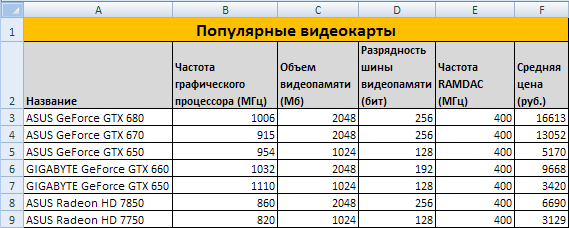 1.2.	Включите фильтрацию в область с базой данных. Для этого выделите область базы данных (блок A2:F9) и включите «Фильтр» на вкладке меню «Данные»: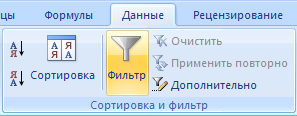 	Результат (стрелки):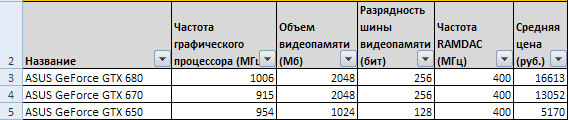 1.3.	Основная задача любой базы данных – поиск информации по определенным критериям. С помощью фильтров осуществите поиск видеокарт, название которых содержит слово Asus и у которых частота графического процессора больше  900 МГц: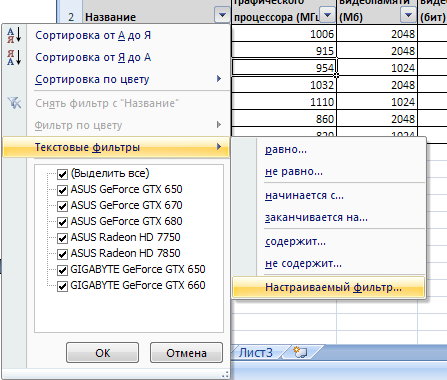 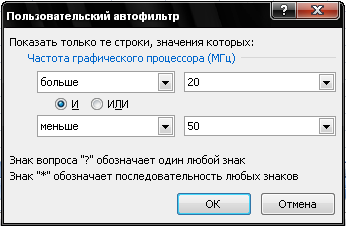 	В результате фильтрации должно остаться только 3записи.	Покажите результат преподавателю.1.4.	Отключите фильтр и включите снова. Самостоятельно произведите поиск видеокарт с объемом видеопамяти меньше 2000 Мб и с разрядностью шины больше или равно 192 бит.Покажите результат преподавателю.1.5.	Отключите фильтр и включите снова. Самостоятельно произведите поиск видеокарт, цена которых больше 5000 руб. И меньше 10000 руб. Покажите результат преподавателю.Задание 2. Расширенный фильтр2.1.	На том же листе с БД (см. имена строк и столбцов на рисунке) добавьте еще две таблицы (имена полей можно скопировать с БД):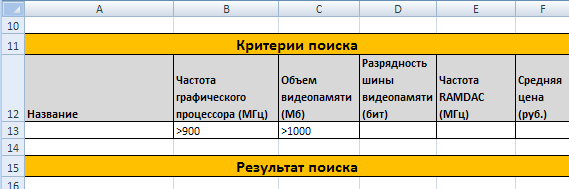 2.2.	Добавьте Расширенный фильтр на лист: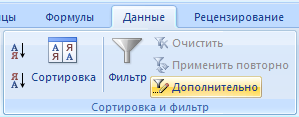 2.3.	Настройте расширенный фильтр: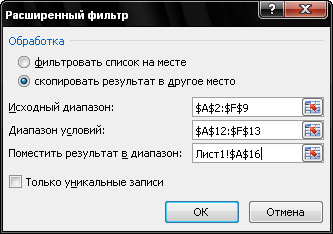 	Результат фильтрации – 5 записей.Покажите результат преподавателю.2.4.	Выделите полученный блок A16:F21 и очистите его: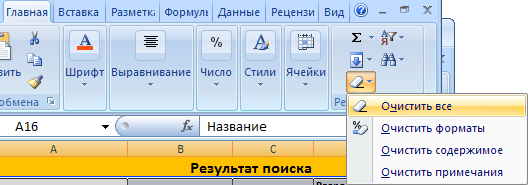 2.5.	Аналогично с помощью расширенного поиска самостоятельно произведите поиск видеокарт, стоимость которых меньше 8000 руб.	Результат фильтрации – 4 записи.Покажите результат преподавателю.Задание 3. Сортировка3.1.	Выделите область БД и отсортируйте записи в порядке возрастания частоты графического процессора: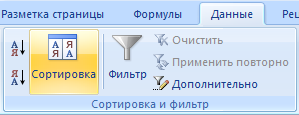 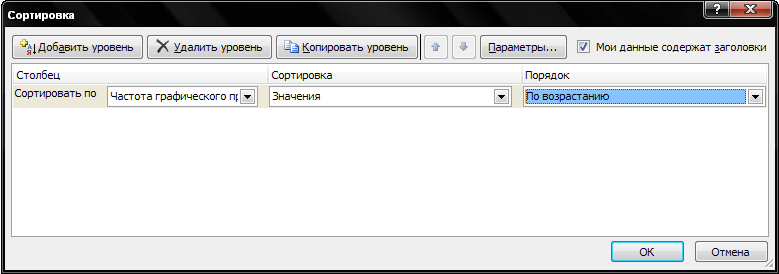 Покажите результат преподавателю.3.2.	Аналогично отсортируйте записи по цене в порядке убывания.Покажите результат преподавателю.3.3.	Аналогично отсортируйте записи по названию в порядке возрастания.		Покажите результат преподавателю.